ГКОУ «Школа № 2124» Центр развития и коррекции»Коррекционно-развивающее мероприятие«Таблица умножения достойна уважения»для 3-4 классовподготовилаАНТЮХИНА Н.А.Москва2019Цель: Повысить интерес к изучению математики, закрепление знаний таблицы умножения в игровой форме игры-квеста.Задачи: способствовать развитию логики, мышления, пространственных представлений и воображения;учить делать самостоятельные выводы, преодолевать трудности и добиваться успеха;воспитывать коммуникативные способности, умение работать в коллективе, создавать «ситуацию успеха». Оборудование: - ручки, карандаши, листочки с заданиями.Звучит детская песенка «Дважды два четыре».Приложение А.Остановка № 1  « Ответь и раскрась».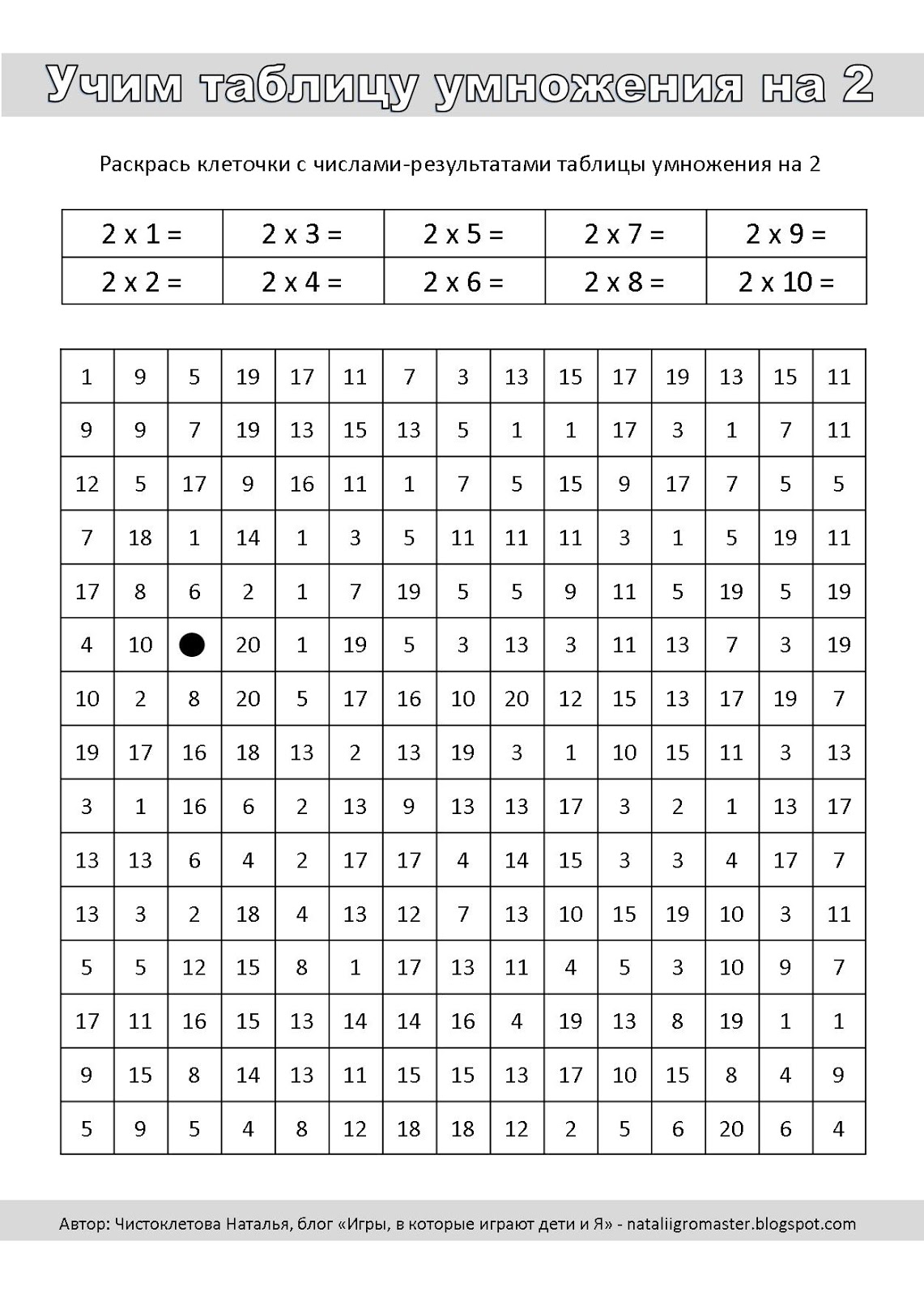 Приложение В.Остановка № 2 «Закреплялочка»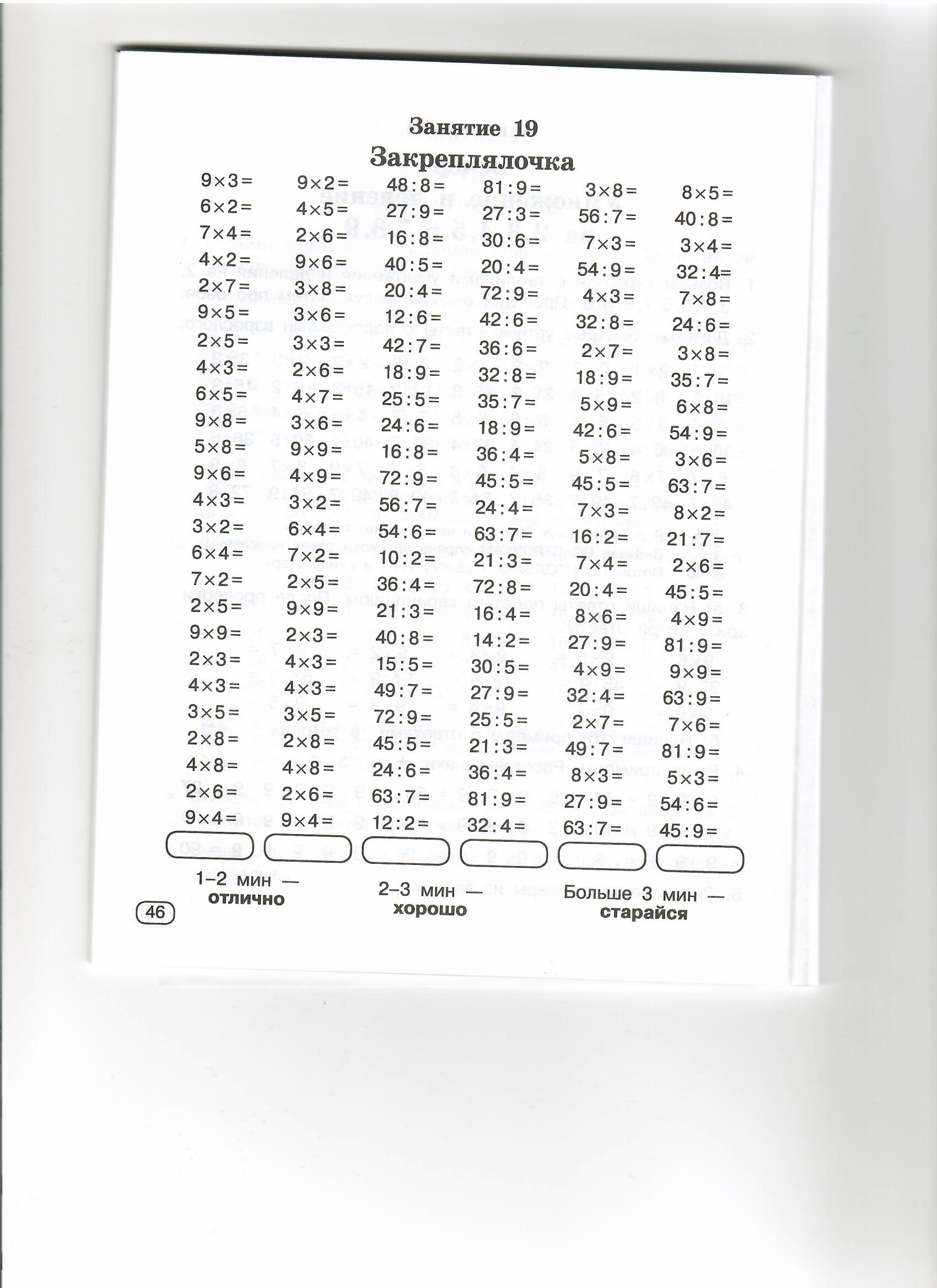 Приложение С.Остановка № 3. «Умные задачки».Организационный этап5 минутВедущий: Как вы уже догадались, у нас сегодня необычный квест, этот квест-игра по знанию таблицы умножения.Таблица умножения достойна уважения.Она всегда во всем права, чтоб ни случилось в мире.И значит  будет дважды два по –прежнему четыре.Вначале нашего квеста я вам предлагаю поучаствовать в игре «Цифра 3», это стихи, два участника должны взять со стула конфетку как только они услышат как я называю цифру 3. И если этой цифры не звучит, то брать нельзя. Итак, слушайте внимательно.Расскажу я вам рассказ в полтора десятка фраз. 
Лишь скажу я цифру 3, — приз немедленно бери. 
 Однажды щуку мы поймали, 
распотрошили, а внутри 
рыбешек мелких увидали, 
и не одну, а целых……………..семь. 
Когда стихи запомнить хочешь, 
их не зубри до поздней ночи. 
Возьми и на ночь повтори 
разок — другой, а лучше……… 10. 
Мечтает парень закаленный 
стать олимпийским чемпионом. 
Смотри, на старте не хитри, 
а жди команду: раз, два………..марш! 
Однажды поезд на вокзале 
мне 3 часа пришлось прождать… (если не успевают взять приз, его забирает ведущий и заканчивает) 
Ну что ж, друзья, вы приз не брали, 
когда была возможность брать.Ведущий: А теперь вы расходитесь командами по 4 человека со своими наставниками по станциям и выполняете задания. Наставники задания проверяют и тем, кто выполнил правильно, а хорошо и отлично дают жетоны-стикеры.Собирайте их, в конце праздника того, кто наберёт больше стикеров ждёт приятный момент и сладкий приз.Ждём вас через 30 минут на этом же месте. Удачи, друзья!
 Основной этап30 минут  Остановка № 1  « Ответь и раскрась».Учащиеся берут листочки, записывают правильные ответы на примеры и раскрашивают те клеточки, которые содержат ответ примеров.Должны получиться рисунки животных.Затем переходят на другую остановку.Прил. АОсновной этап30 минутОстановка № 2 «Закреплялочка»Учащиеся на листочках закрепляют знания таблицы, выполняя примеры на умножение и деление.Сдают на проверку.  Наставники считают результаты.Дети переходят на следующую остановку.Прил. ВОсновной этап30 минутОстановка № 3. «Умные задачки».Учащиеся берут лисчтоки с задачами и решают их.Сдают на проверку.  Наставники считают результаты.Дети переходят на заключительный этап.Прил. СЗаключительный  этап3 минутыВедущий;Какие вы сегодня молодцы, знаете таблицу умножения и можете соревноваться, остаивать честь класса.А теперь , у кого больше всех жетонов-стикеров получает сладкий приз.В одной упаковке 7 фломастеров.Сколько фломастеров в 3 упаковках?______________________ Лиза смотрит интересный сериал. Всего 5 сезонов по 8 серий.Сколько всего серий в сериале?_______________________  Полина 7 лет учиться играть на скрипке. В год у нее бывает 5 концертов.В скольких концертах играла Полина?_________________________  Мама принесла 4 коробки, в каждой по 5 пирожных.Сколько всего пирожных купила мама?__________________________ В кафе  9 столов. Рядом с ними по 4 стула.Сколько стульев в кафе?_________________________ Для одной банки яблочного варенья нужно 8 яблок.Сколько нужно яблок для 10 банок?____________________________ В саду растут кусты смородины. Они посажены по 5 кустов в один ряд. А всего в саду 40 кустов смородины.Сколько  рядов    смородины в саду?__________________________ В школьной столовой стоят 54 стула.Вокруг каждого стола по 6 стульев.Сколько столов в столовой?___________________________ Рабочие поставили забор из 6 частей.Длина забора 24 метра.Какова длина каждой части забора ?____________________________  У Софии 42 журнала «Непоседы».Они разделены на 7 подшивок.Сколько журналов в каждой подшивке?______________________________ 